There is a high biosecurity risk associated with kiwifruit orchard contractors, who routinely move machinery, equipment, tools, people, kiwifruit plant material and compost within and between orchards.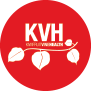 Contractors who are registered with Zespri and hold a Compliance Assessment Verification (CAV) need to complete a Contractors Biosecurity Plan to keep on file with their CAV records for audit. This template is designed to be used to meet these requirements.                                                     Contractor details                                                     Contractor detailsDate:Contractor business name:Contact responsible:Contact phone:Contact email:Activities carried out (examples are Harvester; Spray Contractor; Vine Maintenance; Fertiliser Contractor)Kiwifruit region(s) of operation:                                        Risks to be managed                                        Risks to be managed
Contractors need to identify which risks are relevant to them in their business and are required to put systems in place to manage them. Anything brought onto an orchard needs to be clean and free of plant material and soil. Any kiwifruit plant material brought on (e.g., budwood, pollen, plants etc) needs to be from a KPCS certified source. KVH maintains a list of sanitisers effective against a range of plant diseases.

Contractors need to identify which risks are relevant to them in their business and are required to put systems in place to manage them. Anything brought onto an orchard needs to be clean and free of plant material and soil. Any kiwifruit plant material brought on (e.g., budwood, pollen, plants etc) needs to be from a KPCS certified source. KVH maintains a list of sanitisers effective against a range of plant diseases.
Machinery☐    Yes                     ☐  NoPeople (clothing, footwear)☐    Yes                     ☐  NoTools☐    Yes                     ☐  NoOther equipment (name)☐    Yes                     ☐  NoKiwifruit plants☐    Yes                     ☐  NoBudwood☐    Yes                     ☐  NoPollen☐    Yes                     ☐  NoShelter plants ☐    Yes                     ☐  NoCompost☐    Yes                     ☐  No☐ machinery free of soil and plant material before entering each orchard.☐ cleaned and sanitised ----------------------- (specify frequency)☐ approved sanitiser used--------------------------- (specify)


☐ machinery free of soil and plant material before entering each orchard.☐ cleaned and sanitised ----------------------- (specify frequency)☐ approved sanitiser used--------------------------- (specify)


                                                   People hygiene                                                   People hygieneIt is important that people coming onto an orchard are not carrying soil and plant material which could carry and spread infection.It is important that people coming onto an orchard are not carrying soil and plant material which could carry and spread infection.☐ clothing and footwear checked and is free of plant material☐ other additional measures in place (e.g., footbath, sanitiser) and listed below:☐ clothing and footwear checked and is free of plant material☐ other additional measures in place (e.g., footbath, sanitiser) and listed below:                                            Tools and other equipment                                            Tools and other equipmentTools and other equipment can spread infection from plant to plant and orchard to orchard so should be cleaned and sanitised to prevent this likelihood.Tools and other equipment can spread infection from plant to plant and orchard to orchard so should be cleaned and sanitised to prevent this likelihood.☐ tools free of soil and plant material before entering each orchard☐ cleaned and sanitised ☐ approved sanitiser used (refer to KVH good practice orchard hygiene advice and the list of sanitisers for more information)☐ tools free of soil and plant material before entering each orchard☐ cleaned and sanitised ☐ approved sanitiser used (refer to KVH good practice orchard hygiene advice and the list of sanitisers for more information)                                           Biosecurity awareness                                           Biosecurity awarenessContractors need to understand what biosecurity threats there are to kiwifruit orchards,best practice to avoid their spread,hygiene requirements,how to report the unusual,traceability requirements. Contractors need to understand what biosecurity threats there are to kiwifruit orchards,best practice to avoid their spread,hygiene requirements,how to report the unusual,traceability requirements.  I have read and understand the risks above and will help to prevent them through my biosecurity practices. I know to report anything unusual, and if it is a pest to catch it, snap it and report to either the Biosecurity New Zealand hotline on 0800 80 99 66 or KVH on 0800 665 825.  I have read and understand the risks above and will help to prevent them through my biosecurity practices. I know to report anything unusual, and if it is a pest to catch it, snap it and report to either the Biosecurity New Zealand hotline on 0800 80 99 66 or KVH on 0800 665 825.                                               Staff training                                              Staff trainingStaff need to be trained to ensure they understand all contractor (and grower) biosecurity protocols. Staff need to be trained to ensure they understand all contractor (and grower) biosecurity protocols. ☐ staff training completed for all staff in all areas of the contractor biosecurity plan☐ records maintained and signed by trainer☐ records kept __________________ (location)☐ staff training completed for all staff in all areas of the contractor biosecurity plan☐ records maintained and signed by trainer☐ records kept __________________ (location)                                        Grower onsite requirements                                        Grower onsite requirementsContractors must check for any specific biosecurity requirements with their orchard contact. Contractors must check for any specific biosecurity requirements with their orchard contact. ☐ check if the orchard has any specific biosecurity requirements before entering☐ staff and hygiene register completed ☐ movement of vehicles kept to dedicated access tracks/roads☐ vehicles left in dedicated parking area outside fruit production area☐ any unusual pests or vine symptoms reported to grower or KVH☐ check if the orchard has any specific biosecurity requirements before entering☐ staff and hygiene register completed ☐ movement of vehicles kept to dedicated access tracks/roads☐ vehicles left in dedicated parking area outside fruit production area☐ any unusual pests or vine symptoms reported to grower or KVH                                               Traceability                                               TraceabilityMaintaining records of what and who has been on the orchard and when, allows better traceability in the event of a biosecurity incursion. From a biosecurity perspective, these records can be hugely importantMaintaining records of what and who has been on the orchard and when, allows better traceability in the event of a biosecurity incursion. From a biosecurity perspective, these records can be hugely important☐ records maintained of orchards visited - date and time     (how)__________________________________________________________________________________☐ personnel present at each orchard recorded     (how)__________________________________________________________________________________☐ records kept      (location) _______________________________________________________________________________☐ if any plant material is involved in contractor activity (e.g., plants, budwood, pollen) traceability to source maintained.    (how)_________________________________________________ OR circle if NON-APPLICABLE☐ location on the orchard where plant material is used is recorded    (how)___________________________________________☐ records maintained of orchards visited - date and time     (how)__________________________________________________________________________________☐ personnel present at each orchard recorded     (how)__________________________________________________________________________________☐ records kept      (location) _______________________________________________________________________________☐ if any plant material is involved in contractor activity (e.g., plants, budwood, pollen) traceability to source maintained.    (how)_________________________________________________ OR circle if NON-APPLICABLE☐ location on the orchard where plant material is used is recorded    (how)___________________________________________                                                  Records                                                  RecordsThis is a summary of records that you need to have on hand and keep available should they be required for a biosecurity incursion. KVH may audit contractors to ensure the industry is meeting their biosecurity responsibilities. This is a summary of records that you need to have on hand and keep available should they be required for a biosecurity incursion. KVH may audit contractors to ensure the industry is meeting their biosecurity responsibilities. ☐ staff training records☐ orchard visit log☐ staff traceability records☐ traceability records for plant material if part of operation showing movement from where to where ☐ records maintained for seven years and available to KVH on request☐ records kept ___________________(location)☐ staff training records☐ orchard visit log☐ staff traceability records☐ traceability records for plant material if part of operation showing movement from where to where ☐ records maintained for seven years and available to KVH on request☐ records kept ___________________(location)Annual review date:Annual review date: